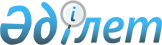 2019 – 2020 оқу жылына арналған жоғары және жоғары оқу орнынан кейінгі білімі бар кадрларды даярлауға арналған мемлекеттік білім беру тапсырысын бекіту туралыСолтүстік Қазақстан облысы әкімдігінің 2019 жылғы 31 қазандағы № 281 қаулысы. Солтүстік Қазақстан облысының Әділет департаментінде 2019 жылғы 31 қазанда № 5634 болып тіркелді.
      "Қазақстан Республикасындағы жергілікті мемлекеттік басқару және өзін-өзі басқару туралы" Қазақстан Республикасының 2001 жылғы 23 қаңтардағы Заңының 27-бабы 2-тармағына, "Бiлiм туралы" Қазақстан Республикасының 2007 жылғы 27 шiлдедегi Заңының 6-бабы 2-тармағының 8) тармақшасына сәйкес Солтүстік Қазақстан облысының әкімдігі ҚАУЛЫ ЕТЕДІ:
      1. Мыналар бекітілсін:
      1) осы қаулының 1-қосымшасына сәйкес 2019 – 2020 оқу жылына арналған жоғары білімі бар кадрларды даярлауға арналған мемлекеттік білім беру тапсырысы
      2) осы қаулының 2-қосымшасына сәйкес 2019 – 2020 оқу жылына арналған жоғары оқу орнынан кейінгі білімі бар кадрларды даярлауға арналған мемлекеттік білім беру тапсырысы.
      2. "Солтүстік Қазақстан облысы әкімдігінің білім басқармасы" коммуналдық мемлекеттік мекемесі мыналарды Қазақстан Республикасының заңнамасында белгіленген тәртіпте қамтамасыз етсін: 
      1) осы қаулыны "Қазақстан Республикасы Әділет министрлігінің Солтүстік Қазақстан облысының Әділет департаменті" республикалық мемлекеттік мекемесінде мемлекеттік тіркеуді;
      2) осы қаулыны ресми жариялағаннан кейін Солтүстік Қазақстан облысы әкімдігінің интернет-ресурсында орналастыруды.
      3. Осы қаулының орындалуын бақылау Солтүстік Қазақстан облысы әкімінің жетекшілік ететін мәселелер жөніндегі орынбасарына жүктелсін. 
      4. Осы қаулы оның алғашқы ресми жарияланған күнінен кейін күнтізбелік он күн өткен соң қолданысқа енгізіледі. 2019 – 2020 оқу жылына арналған жоғары білімі бар кадрларды даярлауға арналған мемлекеттік білім беру тапсырысы 2019 – 2020 оқу жылына арналған жоғарғы оқу орнынан кейінгі білімі бар кадрларды даярлауға арналған мемлекеттік білім беру тапсырысы 
      Ескерту. 2-қосымша жаңа редакцияда - Солтүстік Қазақстан облысы əкімдігінің 09.06.2020 № 154 (алғашқы ресми жарияланған күнінен кейін он күнтізбелік күн өткен соң қолданысқа енгізіледі) қаулысымен.
					© 2012. Қазақстан Республикасы Әділет министрлігінің «Қазақстан Республикасының Заңнама және құқықтық ақпарат институты» ШЖҚ РМК
				
      аким области 

К. Аксакалов
Солтүстік Қазақстан облысы 
әкімдігінің 2019 жылғы 
"___" _______ №__ қаулысына 
1-қосымша
№
Оқу орында-рының атауы
Білім беру саласының коды және атауы
Даярлау бағытының коды және атауы
Оқыту тілі
Мемлекеттік білім беру тапсырысының көлемі, күндізгі оқу түрі (орындар, гранттар саны)
Мемлекеттік білім беру тапсырысының көлемі, күндізгі оқу түрі (орындар, гранттар саны)
Оқу жылына бір студентті оқытуға жұмса-латын шығыс-тардың орташа құны (мың теңге)
Бюдже-ттік бағдар-ламалар әкімші-лері
№
Оқу орында-рының атауы
Білім беру саласының коды және атауы
Даярлау бағытының коды және атауы
Оқыту тілі
11 сынып негізінде
колледж негізінде
Оқу жылына бір студентті оқытуға жұмса-латын шығыс-тардың орташа құны (мың теңге)
Бюдже-ттік бағдар-ламалар әкімші-лері
№
Оқу орында-рының атауы
Жоғары білім беру – бакалавриатта даярлау бағыты
Жоғары білім беру – бакалавриатта даярлау бағыты
Жоғары білім беру – бакалавриатта даярлау бағыты
Жоғары білім беру – бакалавриатта даярлау бағыты
Жоғары білім беру – бакалавриатта даярлау бағыты
Жоғары білім беру – бакалавриатта даярлау бағыты
Жоғары білім беру – бакалавриатта даярлау бағыты
1.
Қазақстан Республикасы Білім және ғылым министр-лігінің "Манаш Қозыбаев атындағы Солтүстік Қазақстан мемлекеттік университеті" шаруа-шылық жүргізу құқығындағы респуб-ликалық мемлекеттік кәсіпорны
6B01 Педаго-гикалық ғылымдар
6В014 Жалпы дамудың пәндік мамандан-дырылған мұғалім-дерін даярлау
қазақ

орыс
1

2
-

-
443, 3
 "Солтүстік Қазақстан облысы әкімдігінің білім басқар-масы" комму-налдық мемле-кеттік мекемесі
1.
Қазақстан Республикасы Білім және ғылым министр-лігінің "Манаш Қозыбаев атындағы Солтүстік Қазақстан мемлекеттік университеті" шаруа-шылық жүргізу құқығындағы респуб-ликалық мемлекеттік кәсіпорны
6B01 Педаго-гикалық ғылымдар
6В015 Жараты-лыстану пәндері бойынша мұғалімдер даярлау
қазақ

орыс
2

-
-

-
443, 3
 "Солтүстік Қазақстан облысы әкімдігінің білім басқар-масы" комму-налдық мемле-кеттік мекемесі
1.
Қазақстан Республикасы Білім және ғылым министр-лігінің "Манаш Қозыбаев атындағы Солтүстік Қазақстан мемлекеттік университеті" шаруа-шылық жүргізу құқығындағы респуб-ликалық мемлекеттік кәсіпорны
6B01 Педаго-гикалық ғылымдар
6В017 Тілдер және әдебиет бойынша мұғалім-дерді даярлау
қазақ

орыс
4

1
-

-
443, 3
 "Солтүстік Қазақстан облысы әкімдігінің білім басқар-масы" комму-налдық мемле-кеттік мекемесі
1.
Қазақстан Республикасы Білім және ғылым министр-лігінің "Манаш Қозыбаев атындағы Солтүстік Қазақстан мемлекеттік университеті" шаруа-шылық жүргізу құқығындағы респуб-ликалық мемлекеттік кәсіпорны
6B04 Бизнес, басқару және құқық
6B041 Бизнес және басқару
қазақ

орыс
3

-
-

-
342, 9
 "Солтүстік Қазақстан облысы әкімдігінің білім басқар-масы" комму-налдық мемле-кеттік мекемесі
1.
Қазақстан Республикасы Білім және ғылым министр-лігінің "Манаш Қозыбаев атындағы Солтүстік Қазақстан мемлекеттік университеті" шаруа-шылық жүргізу құқығындағы респуб-ликалық мемлекеттік кәсіпорны
6B04 Бизнес, басқару және құқық
6B042 Құқық
қазақ

орыс
1

-
-

-
342, 9
 "Солтүстік Қазақстан облысы әкімдігінің білім басқар-масы" комму-налдық мемле-кеттік мекемесі
1.
6B07 Инженер-лік, өңдеу және құрылыс салалары
6B071 Инже-нерия және инже-нерлік іс
қазақ

орыс
-

-
-

2
635, 8
 "Солтүстік Қазақстан облысы әкімдігінің білім басқар-масы" комму-налдық мемле-кеттік мекемесі
1.
6B08 Ауыл шаруа-шылығы және биоре-сурстар
6B082 Мал шаруа-шылығы
қазақ

орыс
1

-
-

-
635, 8
 "Солтүстік Қазақстан облысы әкімдігінің білім басқар-масы" комму-налдық мемле-кеттік мекемесі
1.
6B08 Ауыл шаруа-шылығы және биоре-сурстар
6B083 Орман шаруа-шылығы
қазақ

орыс
3

-
-

-
635, 8
 "Солтүстік Қазақстан облысы әкімдігінің білім басқар-масы" комму-налдық мемле-кеттік мекемесі
1.
6B11 Қызмет көрсету
6B111 Қызмет көрсету саласы
қазақ

орыс
1

1
-

-
342, 9
 "Солтүстік Қазақстан облысы әкімдігінің білім басқар-масы" комму-налдық мемле-кеттік мекемесі
2.
"Сәкен Сейфуллин атындағы Қазақ агротехни-калық университеті" акционерлік қоғамы
6B08 Ауыл шаруа-шылығы және биоре-сурстар
6B081 Агрономия
қазақ

орыс
1

-
-

-
635, 8
"Солтүстік Қазақстан облысы әкімдігінің білім басқармасы" коммуналдық мемлекеттік мекемесі
Барлығы
Барлығы
Барлығы
Барлығы
Барлығы
21
21
2Солтүстік Қазақстан облысы 
әкімдігінің 2019 жылғы 
31 қазандағы № 281 қаулысына 
2-қосымша
№
Оқу орындарының атауы
Білім беру саласының коды және сыныптамасы
Даярлау бағытының коды және сыныптамасы
Оқыту тілі
Жоғарғы білім негізіндегі мемлекеттік білім беру тапсырысының көлемі, күндізгі оқыту нысаны (орындар, гранттар саны)
Оқу жылындағы бір студентті оқыту шығынының орташа құны (мың теңге)
Бюджеттік бағдарламалар әкімшісі
№
Оқу орындарының атауы
1.
"Астана медицина университеті" коммерциялық емес акционерлік қоғамы
7R09 Денсаулық сақтау (медицина)
7R091 Денсаулық сақтау
орыс
27
815, 5
"Солтүстік Қазақстан облысы әкімдігінің денсаулық сақтау басқармасы" коммуналдық мемлекеттік мекемесі
2
"Қазақ медициналық үздіксіз білім беру университеті" акционерлік қоғамы
7R09 Денсаулық сақтау (медицина)
7R091 Денсаулық сақтау
орыс
12
815, 5
"Солтүстік Қазақстан облысы әкімдігінің денсаулық сақтау басқармасы" коммуналдық мемлекеттік мекемесі
3
"Семей медицина университеті" коммерциялық емес акционерлік қоғамы
7R09 Денсаулық сақтау (медицина)
7R091 Денсаулық сақтау
орыс
10
815, 5
"Солтүстік Қазақстан облысы әкімдігінің денсаулық сақтау басқармасы" коммуналдық мемлекеттік мекемесі
4
"С.Ж. Асфендияров атындағы Қазақ ұлттық медицина университеті" коммерциялық емес акционерлік қоғамы
7R09 Денсаулық сақтау (медицина)
7R091 Денсаулық сақтау
орыс
6
1196,16
"Солтүстік Қазақстан облысы әкімдігінің денсаулық сақтау басқармасы" коммуналдық мемлекеттік мекемесі
5
"Қарағанды медицина университеті" коммерциялық емес акционерлік қоғамы
7R09 З Денсаулық сақтау (медицина)
7R091 Денсаулық сақтау
орыс
11
815, 5
"Солтүстік Қазақстан облысы әкімдігінің денсаулық сақтау басқармасы" коммуналдық мемлекеттік мекемесі
6
"University Medical Center" корпоративтік қоры
7R09 Денсаулық сақтау (медицина)
7R091 Денсаулық сақтау
орыс
3
815, 5
"Солтүстік Қазақстан облысы әкімдігінің денсаулық сақтау басқармасы" коммуналдық мемлекеттік мекемесі
7
"Құрмет Белгісі" орденді Қазақ көз аурулары ғылыми-зерттеу институты" жауапкершілігі

шектеулі серіктестігі
7R09 Денсаулық сақтау (медицина)
7R091 Денсаулық сақтау
орыс
3
815, 6
"Солтүстік Қазақстан облысы әкімдігінің денсаулық сақтау басқармасы" коммуналдық мемлекеттік мекемесі
8
"Қазақстан-Ресей медициналық университеті" мемлекеттік емес білім беру мекемесі
7R09 Денсаулық сақтау (медицина)
7R091 Денсаулық сақтау
орыс
1
1000, 0
"Солтүстік Қазақстан облысы әкімдігінің денсаулық сақтау басқармасы" коммуналдық мемлекеттік мекемесі
9
"Ұлттық ғылыми кардиохирургиялық орталық" акционерлік қоғамы
7R09 Денсаулық сақтау (медицина)
7R091 Денсаулық сақтау
орыс
2
815,5
"Солтүстік Қазақстан облысы әкімдігінің денсаулық сақтау басқармасы" коммуналдық мемлекеттік мекемесі
10
"Онкология және трансплантология ұлттық ғылыми орталығы" акционерлік қоғамы
7R09 Денсаулық сақтау (медицина)
7R091 Денсаулық сақтау
орыс
1
815, 5
"Солтүстік Қазақстан облысы әкімдігінің денсаулық сақтау басқармасы" коммуналдық мемлекеттік мекемесі
Жиыны
Жиыны
Жиыны
Жиыны
Жиыны
76